2-2-1按規定設置足夠的大小便器及洗手設備並維持清潔-2.廁所及洗手設備管理辦法及紀錄。成功國小各棟建築廁所統計表暨管理檢查表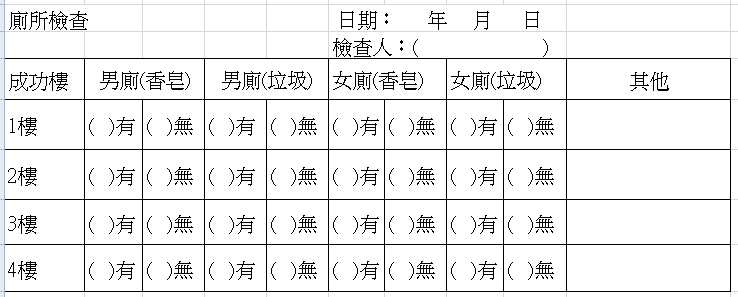 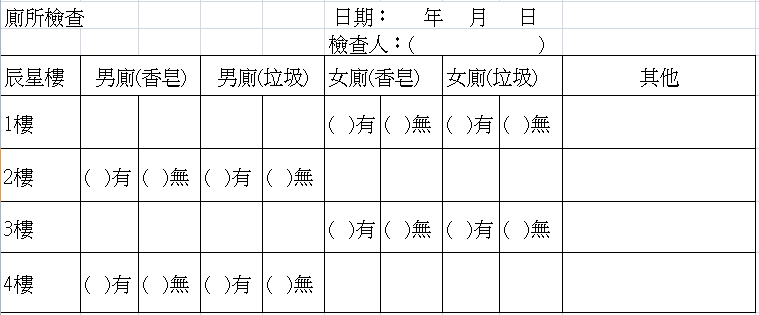 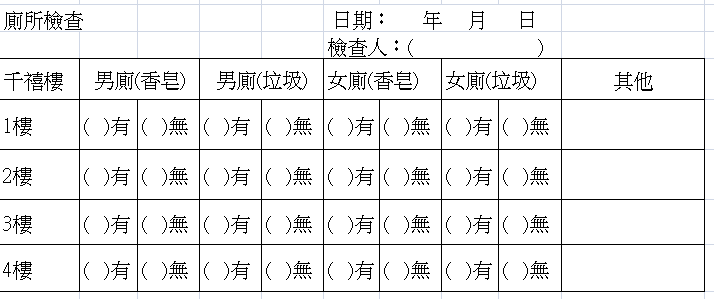 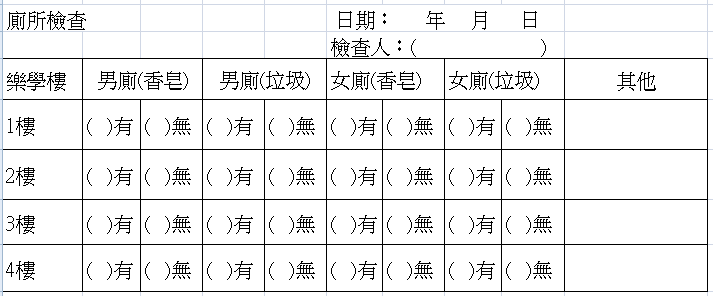 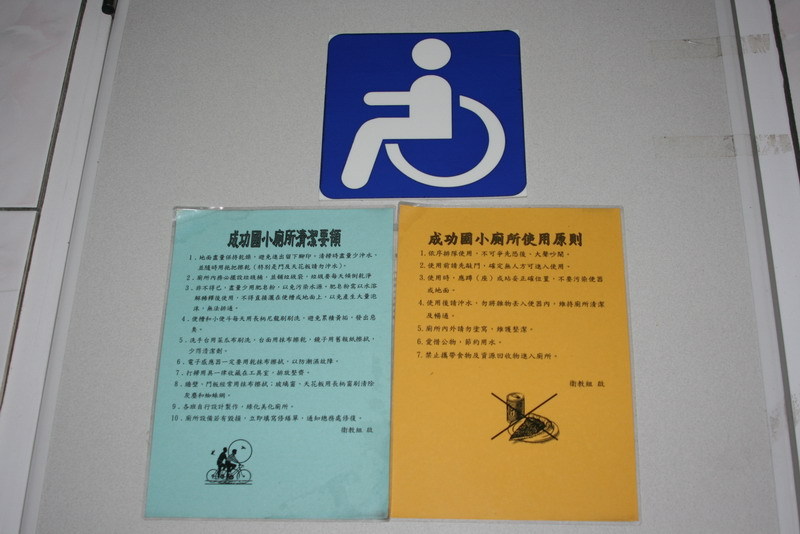 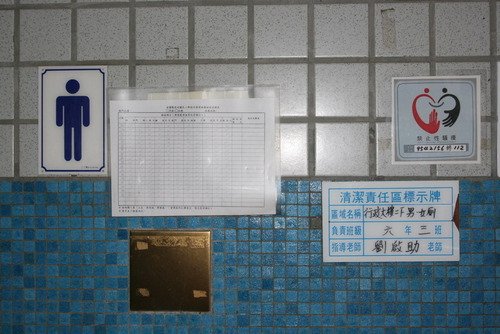 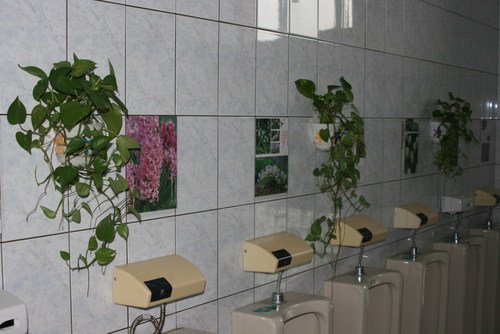 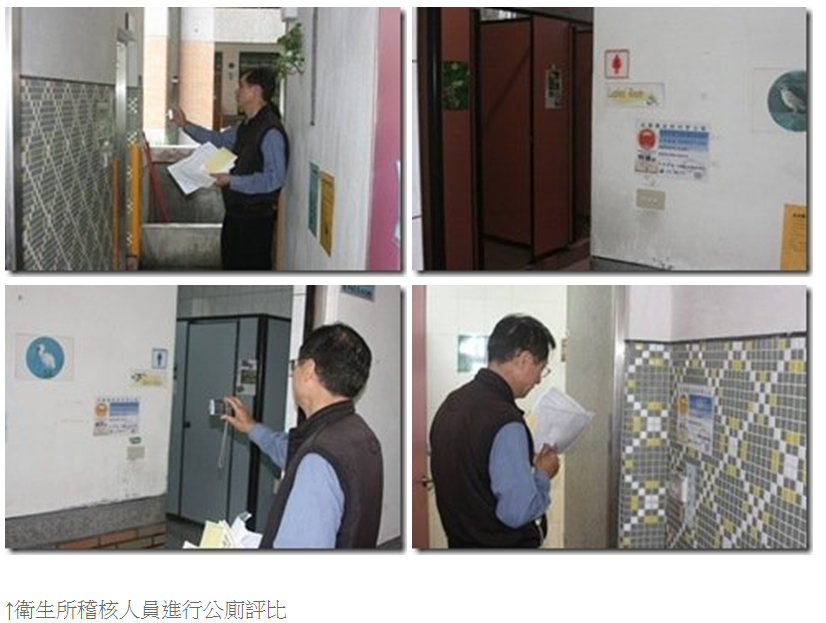 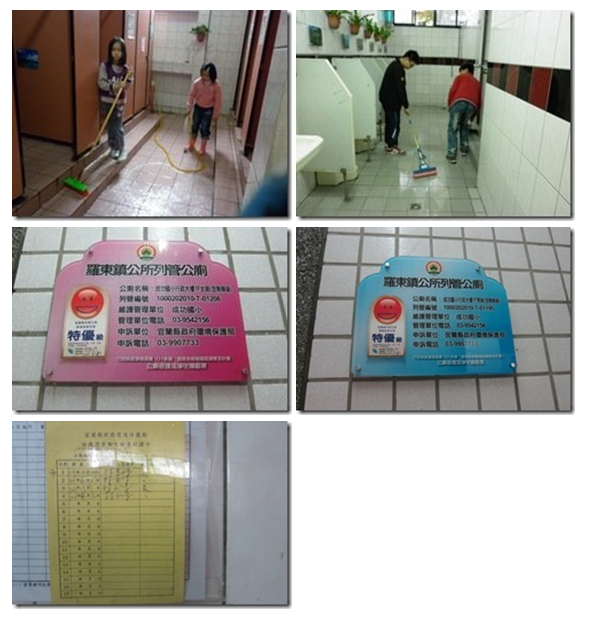 